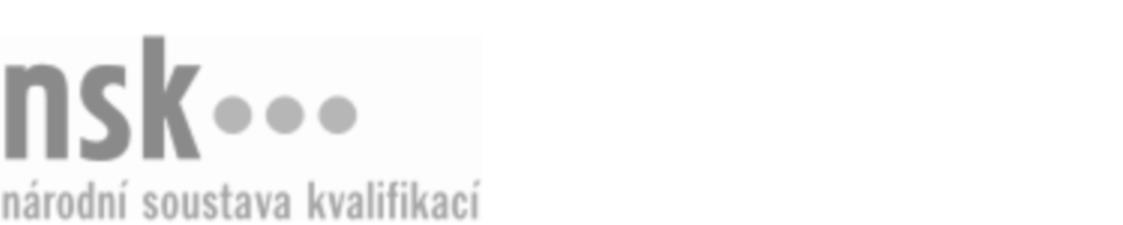 Kvalifikační standardKvalifikační standardKvalifikační standardKvalifikační standardKvalifikační standardKvalifikační standardKvalifikační standardKvalifikační standardVýrobce/výrobkyně sádrových forem (kód: 28-004-H) Výrobce/výrobkyně sádrových forem (kód: 28-004-H) Výrobce/výrobkyně sádrových forem (kód: 28-004-H) Výrobce/výrobkyně sádrových forem (kód: 28-004-H) Výrobce/výrobkyně sádrových forem (kód: 28-004-H) Výrobce/výrobkyně sádrových forem (kód: 28-004-H) Výrobce/výrobkyně sádrových forem (kód: 28-004-H) Autorizující orgán:Ministerstvo průmyslu a obchoduMinisterstvo průmyslu a obchoduMinisterstvo průmyslu a obchoduMinisterstvo průmyslu a obchoduMinisterstvo průmyslu a obchoduMinisterstvo průmyslu a obchoduMinisterstvo průmyslu a obchoduMinisterstvo průmyslu a obchoduMinisterstvo průmyslu a obchoduMinisterstvo průmyslu a obchoduMinisterstvo průmyslu a obchoduMinisterstvo průmyslu a obchoduSkupina oborů:Technická chemie a chemie silikátů (kód: 28)Technická chemie a chemie silikátů (kód: 28)Technická chemie a chemie silikátů (kód: 28)Technická chemie a chemie silikátů (kód: 28)Technická chemie a chemie silikátů (kód: 28)Technická chemie a chemie silikátů (kód: 28)Týká se povolání:Průmyslový modelářPrůmyslový modelářPrůmyslový modelářPrůmyslový modelářPrůmyslový modelářPrůmyslový modelářPrůmyslový modelářPrůmyslový modelářPrůmyslový modelářPrůmyslový modelářPrůmyslový modelářPrůmyslový modelářKvalifikační úroveň NSK - EQF:333333Odborná způsobilostOdborná způsobilostOdborná způsobilostOdborná způsobilostOdborná způsobilostOdborná způsobilostOdborná způsobilostNázevNázevNázevNázevNázevÚroveňÚroveňOrientace v normách, v technických a výtvarných podkladech při výrobě sádrových foremOrientace v normách, v technických a výtvarných podkladech při výrobě sádrových foremOrientace v normách, v technických a výtvarných podkladech při výrobě sádrových foremOrientace v normách, v technických a výtvarných podkladech při výrobě sádrových foremOrientace v normách, v technických a výtvarných podkladech při výrobě sádrových forem33Volba postupu práce, technologických podmínek, nástrojů a pomůcek pro zhotovování forem keramických výrobkůVolba postupu práce, technologických podmínek, nástrojů a pomůcek pro zhotovování forem keramických výrobkůVolba postupu práce, technologických podmínek, nástrojů a pomůcek pro zhotovování forem keramických výrobkůVolba postupu práce, technologických podmínek, nástrojů a pomůcek pro zhotovování forem keramických výrobkůVolba postupu práce, technologických podmínek, nástrojů a pomůcek pro zhotovování forem keramických výrobků33Zhotovování forem pro keramické výrobkyZhotovování forem pro keramické výrobkyZhotovování forem pro keramické výrobkyZhotovování forem pro keramické výrobkyZhotovování forem pro keramické výrobky33Kontrola a posuzování funkčnosti a rozměrů zhotovených forem pro keramické výrobkyKontrola a posuzování funkčnosti a rozměrů zhotovených forem pro keramické výrobkyKontrola a posuzování funkčnosti a rozměrů zhotovených forem pro keramické výrobkyKontrola a posuzování funkčnosti a rozměrů zhotovených forem pro keramické výrobkyKontrola a posuzování funkčnosti a rozměrů zhotovených forem pro keramické výrobky33Obsluha zařízení pro odlévání forem pro výrobu keramických výrobkůObsluha zařízení pro odlévání forem pro výrobu keramických výrobkůObsluha zařízení pro odlévání forem pro výrobu keramických výrobkůObsluha zařízení pro odlévání forem pro výrobu keramických výrobkůObsluha zařízení pro odlévání forem pro výrobu keramických výrobků33Obsluha zařízení na sušení foremObsluha zařízení na sušení foremObsluha zařízení na sušení foremObsluha zařízení na sušení foremObsluha zařízení na sušení forem33Skladování, manipulace, vedení evidence foremSkladování, manipulace, vedení evidence foremSkladování, manipulace, vedení evidence foremSkladování, manipulace, vedení evidence foremSkladování, manipulace, vedení evidence forem33Výrobce/výrobkyně sádrových forem,  29.03.2024 2:17:37Výrobce/výrobkyně sádrových forem,  29.03.2024 2:17:37Výrobce/výrobkyně sádrových forem,  29.03.2024 2:17:37Výrobce/výrobkyně sádrových forem,  29.03.2024 2:17:37Strana 1 z 2Strana 1 z 2Kvalifikační standardKvalifikační standardKvalifikační standardKvalifikační standardKvalifikační standardKvalifikační standardKvalifikační standardKvalifikační standardPlatnost standarduPlatnost standarduPlatnost standarduPlatnost standarduPlatnost standarduPlatnost standarduPlatnost standarduStandard je platný od: 21.10.2022Standard je platný od: 21.10.2022Standard je platný od: 21.10.2022Standard je platný od: 21.10.2022Standard je platný od: 21.10.2022Standard je platný od: 21.10.2022Standard je platný od: 21.10.2022Výrobce/výrobkyně sádrových forem,  29.03.2024 2:17:37Výrobce/výrobkyně sádrových forem,  29.03.2024 2:17:37Výrobce/výrobkyně sádrových forem,  29.03.2024 2:17:37Výrobce/výrobkyně sádrových forem,  29.03.2024 2:17:37Strana 2 z 2Strana 2 z 2